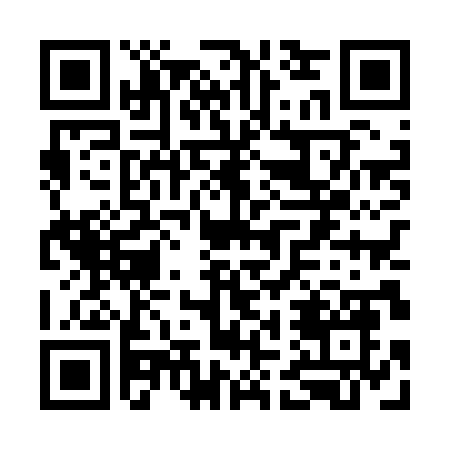 Prayer times for Bliurbinai, LithuaniaWed 1 May 2024 - Fri 31 May 2024High Latitude Method: Angle Based RulePrayer Calculation Method: Muslim World LeagueAsar Calculation Method: HanafiPrayer times provided by https://www.salahtimes.comDateDayFajrSunriseDhuhrAsrMaghribIsha1Wed3:105:451:266:389:0811:352Thu3:095:421:266:399:1011:353Fri3:085:401:266:419:1211:364Sat3:075:381:266:429:1411:375Sun3:065:361:266:439:1611:386Mon3:055:341:256:449:1811:397Tue3:045:321:256:459:2011:398Wed3:035:301:256:469:2211:409Thu3:035:281:256:489:2411:4110Fri3:025:261:256:499:2611:4211Sat3:015:241:256:509:2811:4312Sun3:005:221:256:519:3011:4313Mon2:595:201:256:529:3211:4414Tue2:595:181:256:539:3311:4515Wed2:585:161:256:549:3511:4616Thu2:575:141:256:559:3711:4717Fri2:565:121:256:569:3911:4718Sat2:565:111:256:579:4111:4819Sun2:555:091:256:589:4311:4920Mon2:545:071:256:599:4411:5021Tue2:545:061:267:009:4611:5122Wed2:535:041:267:019:4811:5123Thu2:535:031:267:029:4911:5224Fri2:525:011:267:039:5111:5325Sat2:525:001:267:049:5311:5426Sun2:514:591:267:059:5411:5427Mon2:514:571:267:069:5611:5528Tue2:504:561:267:069:5711:5629Wed2:504:551:267:079:5911:5730Thu2:504:541:267:0810:0011:5731Fri2:494:521:277:0910:0111:58